Disclaimer: This is a Romanian to English translation meant to facilitate the understanding of this document. Should differences appear between the Romanian and the English version, following translation, the Romanian version shall prevail.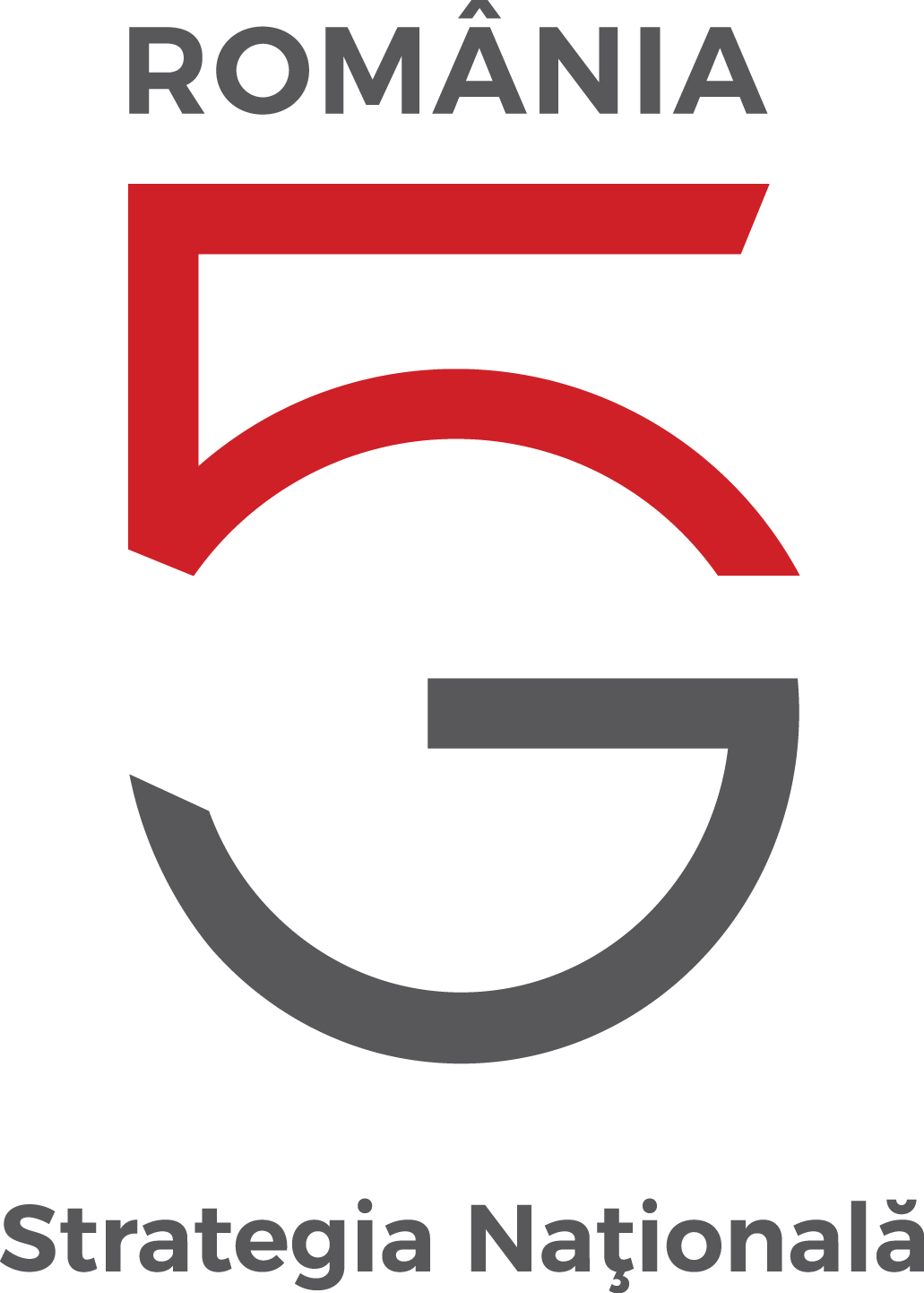 Contents ForewordMaria-Manuela CATRINASecretary of State, Ministry of Communications and Information SocietySorin GRINDEANUANCOM PresidentRomania performs better and steps towards the future relying on and fueled by technologies. On our way to the Gigabit society of the next decade, we need to address complex challenges; developing human capital, the business take-up of digital technologies, and delivering digital public services are our top priorities in the short and medium term.
For this reason, Romanians need to become more efficient and skilled, and the adoption and widespread use of next-generation technologies such as 5G can decisively contribute to a quicker and more profound digital transformation.
5G means more than just a whole new experience on the Internet, it is designed to bring along inbuilt connectivity to products and services. This will be a pervasive transformation, to be seen in all sectors: in the vehicles we produce, in the roads we drive, in the precision of agricultural production, in industrial robotics, etc. Public services - health, education, public safety or administration - will surely be part of this transformation.
The Government of Romania, by its institutions and mechanisms, is committed to facilitating the introduction of the new technologies in Romania, so that 5G could be launched in 2020, and quality 5G communications could be used countrywide in Romania, by 2030.In the connectivity race, Romania has quickly reached the top of global rankings. Such a performance was possible due the confidence of those who took their chances on such a dynamic sector as communications. 
Today, 5G is our chance. And my confidence in the future comes from the strong belief that Romania's thorough transformation will be brought about by the even distribution of these Internet connectivity and take-up achievements across the Romanian economy and society, without any development gaps.
In order to make the most of the 5G benefits, a great amount of spectrum is required, and ANCOM will make sure that sufficient spectrum resources are available in due time to implement this technology. And it will also take money, investment, the intelligent use of existing infrastructures, and better cross-sectoral and inter-institutional planning and collaboration.
The fifth wave of communications innovation will bring together and put to work collaboratively people, businesses, and sectors that have so far developed separately. All of these participants in the ecosystem will have to trust each other and in their common future.That's why 5G is about more than connectivity only. 5G may become one of the engines of the economy that will fuel Romania's competitiveness over the next decade.